臺北市立成淵高中105學年度第一學期第一次段考高一基礎化學試題   範圍CH1-1~2-1原子量：H＝1，C＝12，N＝14，O＝16，Na＝23，Mg＝24，P＝31，S＝32，Cl＝35.5，K =39，        Ca＝40，Cu＝64。一、單選題：每題2.5分，答錯不倒扣，共35分。  （　　　）1.有關實驗安全操作，下列何者正確？　(A)傾倒液體試藥時，應將標籤部分向下，以免汙染標籤　(B)稀釋濃度較高的液體試藥，宜將液體試藥慢慢加入水中，並加以攪拌 (C)已經取用的試藥，如果沒有用完，為節能減碳，應裝回原容器　(D)加熱試管內的物質時，應有犠牲小我的精神，而將管口對著自己，避免傷及他人。 B（　　　）2.下列有關物質的性質與分類之敘述，何者正確？　(A)鹽酸是生活中常用的一種強酸，因為是純物質，所以酸性很強　(B)不鏽鋼具有不易生鏽腐蝕的特性，所以是純物質　(C)食鹽是由氯化鈉所組成，所以是純物質　(D)金剛石和石墨都是碳的同位素，它們是純物質，但不是化合物。   C  （　　　）3.鎂有g、g、g三種同位素，已知g、g在自然界的存量百分率相等，而鎂的原子量為24.3，則g在自然界之存量百分率約為多少？　           (A)50%　(B)54%　(C)72%　(D)80%。 D  （　　　）4.在、1atm下，的某氣體與的CO2質量相等，則該氣體的分子量為何？(A)33　  (B)44  　(C)55　  (D)66。   C （　　　）5.下列選項中何者所含的電子數多於中子數？　           (A)Q2－　(B)X　 (C)Z＋　(D)Y2－。   A   （　　　）6.若警方查獲的某假酒含有甲醇5000ppm，則該假酒每0.6公升(相當於一瓶)含有           甲醇多少毫升？(甲醇和乙醇的密度都是/mL)　 (A)1  (B)3  (C)5  (D)6。B （　　　）7.下列何者所含的原子數目最多？    (A)STP時的C3H8   (B)之P4　 (C)STP時的NH3　          (D)的Cu。 A  （　　　）8.下列敘述何項正確？　 (A)螢火蟲發光是物理變化　 (B)麵粉發酵是物理變化　(C)水的消毒、殺菌是物理變化 　(D)鎢絲燈泡發光是物理變化。 D  （　　　）9.下列有關元素及原子概念的敘述：   C　　　　
水銀是合金形態的化合物，氨水是均勻的混合物
由兩種相同元素組成的多種化合物，性質必定相同
純物質甲受熱分解產生純物質乙及氣體丙，則物質甲可能為化合物
真空容器中，置入元素甲並密閉加熱，經化學變化而得純物質乙，則甲與乙為同素異形體。    請指出何者正確？　 (A)僅、正確　  (B)僅、正確　           (C)僅、正確　   (D)僅、、正確。（　　　）10.如附圖裝置，以蒸餾法分離食鹽水。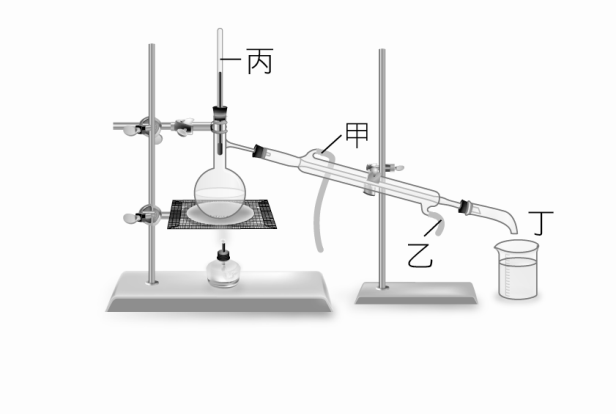          下列敘 述何者正確？　(A)蒸餾法是利用各成分物質間溶解度差異來分離混合物　 (B)成分物質中，沸點高者先蒸餾出　  (C)冷卻水由甲處流入，由乙處流出　   (D)蒸餾出物質的沸點由丙處測得。D   （　　　）11.若的X2氣體與的Y2氣體完全反應，兩者均無剩餘，產生的R氣體，則下列哪一選項是R的化學式？（假設氣體均為理想氣體，且反應前後均在同溫同壓的條件。）　  (A)XY 　(B)X2Y   (C)XY2　 (D)XY3。 B  （　　　）12.歷史上的演變過程：燃素道耳頓拉塞福，相當於下列哪一系列概念的發展？  (A)元素原子原子核  (B)原子分子離子  (C)元素粒子化合物  (D)電子原子分子　(E)電子質子中子。  A  （　　　）13.今有二種不同元素X及Y，化合為兩個含此二種元素的化合物。第一個化合物是由的X和的Y化合而成；而第二個化合物是由的X和的Y化合而成。如果第一個化合物的分子式是XY，那麼第二個化合物的分子式為下列何者？　(A)X2Y　(B)XY2　(C)X3Y　(D)XY3　(E)X2Y2。  D  （　　　）14.鈉是銀白色且軟的金屬，為良好導體，由電解液態氯化鈉可得之。此金屬在沸騰，其蒸氣呈紫色。若將金屬鈉放在空氣中立刻會失去光澤，在溴氣中加熱可燃燒。請問上段敘述中，屬於物理性質的共有幾項？　(A)2　(B)3　(C)4　(D)5。C 二、多選題 ：每題4分，答錯倒扣1/5題分，共24分。（　　　）15.同溫、同壓下，NH3(g)和NO2(g)具有相同重量，則下列比值關係正確有   AB            （均為NH3：NO2） 　(A)所含N原子數比＝46：17　 (B)原子數比＝184：51　           (C)分子數比＝3：4   (D)所含O原子數比＝51：184  (E)體積比＝4：3。 （　　　）16.有關化學發展史之敘述，下列何項正確？　 (A)人類化學發展史源於火的使用　           (B)中古時代中國的煉丹術相當於當時歐洲的煉金術　(C)煉丹術與煉金術雖然沒有           成功，但從失敗中學到實驗的技巧　(D)四元素論所指的是金、木、水和土四者　           (E)道耳頓從實驗中看到原子存在，進而提出原子說。   ABC   （　　　）17.下列何者可以說明倍比定律？     (A)NO2，CO2    (B)NO2，N2O4  (C)H2O，H2O2    (D)C2H5OH，C3H7OH    (E)C2H6，C3H8。   CE  （　　　）18.某狀況下混合氣體L的重量為同體積氮氣的0.5倍，則此混合氣體可能為下列哪些組合？　 (A)He，HC1　  (B)CO，C3H8　  (C)NO2，SO2　           (D)CO2，H2　   (E)NH3，O2。  AD  （　　　）19.下列有關濾紙色層分析法分離彩色筆顏料實驗之相關敘述，何者正確？　           (A)層析法是利用混合物中各成分物質之沸點不同而分離　           (B)移動相為吸附在多孔濾紙上的水，而固定相為燒杯中的食鹽水，均屬於液相　           (C)濾紙是藉由毛細現象將燒杯內的食鹽水溶液吸附至濾紙上方　           (D)取出實驗後的濾紙，則移動至濾紙越上方的色素，與食鹽水的溶解度較差　           (E)若改以有機溶劑取代食鹽水，則進行層析實驗時燒杯需密閉，以免溶劑揮發影響實驗結果。  CE  （　　　）20.有關溶液的敘述，何者正確？　(A)奈米金溶液中溶質為奈米金　(B)18K金中，溶質為金　(C)碘酒是以酒精為溶劑所形成的溶液　(D)95%酒精水溶液，溶質為水　(E)將銅粉加入水中，並充分攪拌，所得的混合物可視為溶液。  AC  ※本卷須繳回，請直接作答三、綜合題 ：第1~2題每格2分;第3~8題每格4分，須列出計算式，否則不計分;共44分。1.混合物的分離方法有：(甲)傾析、(乙)過濾、(丙)結晶、(丁)蒸餾、(戊)萃取、(己)層析等，試寫出下列分離物質的過程，各是採用何種方法(以代號甲、乙、丙……回答)？ 
(1)將海水引入鹽田以製備海鹽：        。(2)由樹葉中分離出葉綠素：        。
(3)分離彩色筆顏料：        。(4)由含泥砂的溪水中得到較乾淨不含泥砂的水：        。2.試將下列各實驗及貢獻與科學家相互配合。（請以代號A、B……作答） 
(A)道耳頓　(B)莫斯利　(C)湯姆森　(D)查兌克　(E)門得列夫  (F)拉塞福  (G)拉瓦節  (H)密立坎  (I)亞佛加厥
(1)利用陰極射線管實驗發現電子之存在：        。
(2)同溫同壓同體積的氣體具有相同的分子數：         。
(3)以 粒子散射實驗結果建立核原子模型：         。
(4)利用陰極射線管的實驗測出電子荷質比：         。3.(1)欲由重量百分率90%硫酸，加水配成重量百分率30%硫酸（比重1.23）1公升時，需取90%    硫酸              克。(2)承上題，約需加            毫升的蒸餾水。                               班級         座號         姓名                      4.取草酸晶體(H2O4．2H2O)，加入水中，配成密度/mL的水溶液500 mL，求所得溶液之體積莫耳濃度            。 5.油滴實驗中，觀察到油滴電量有下列五種：4.32  10－9、3.36  10－9、2.88  10－9、1.44  10－9、9.60  10－10e.s.u.（靜電單位）；若另一油滴之電量為3.84  10－9e.s.u.，則該油滴最少附有         個電子。   6.下列各質量由大至小順序為何？答：                               。 
(A)1個碳原子　(B)的碳原子　(C)1莫耳碳原子　(D)10000 amu　(E)10－23 莫耳碳。7. 20% 的硝酸鉀溶液，在時蒸發____________ 克水，即可成為飽和溶液。（已知時硝酸鉀溶液之溶解度為/水）  8.附圖為氯化鋇對水的溶解度與溫度的關係。現取的飽和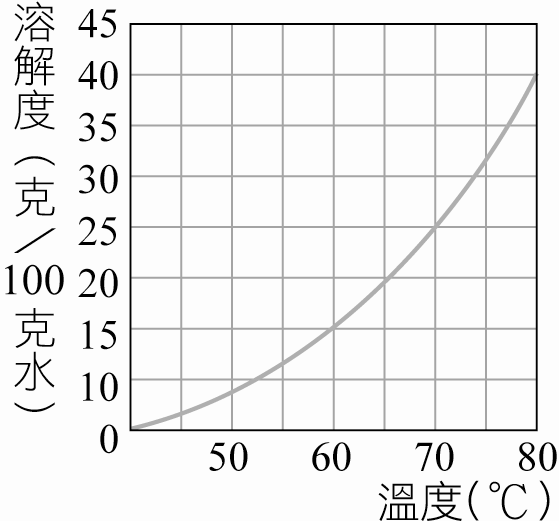 氯化鋇溶液，冷卻至時，可析出BaCl2       克。1~10 BCDCA   BADCD     11~14 BADC15AB  16ABC  17CE   18AD  19CE   20AC1. (1)丙;(2)戊;(3)己;(4)甲或乙      2. (1)C;(2)I;(3)F;(4) C3.  410， 820  4.      5.  8　 6. C  B  D  E  A      7.  108     8. 50　